У некоторых родителей бытует мнение: «В сегодняшнем мире нам все равно не удастся уберечь дитя от всего плохого, он так или иначе с этим столкнется!» - и поэтому они особенно не фильтруют то, что смотрят их дети. Но это ложное убеждение! Детские психологи говорят, что мультфильм для ребенка – это не просто сказка – это объективная реальность, что мультфильм – способен влиять на его воспитание.Мультфильм – это ожившая сказка, где на глазах ребёнка, любимые герои начинают рассказывать свою историю. Мультфильм – это возможность порадоваться и погрустить, испугаться и удивиться, задуматься. Мультфильм – это игра, в которую можно весело поиграть вместе с друзьями, попеть и станцевать и не важно, плохо это или хорошо делается, главное, что мультфильм даёт возможность почувствовать себя героем – рыцарем на коне или прекрасной принцессой.Мультфильм можно (и необходимо) рассматривать, как одно из средств воспитания. Мультфильмы обладают богатыми педагогическими возможностями:• расширяют представления об окружающем мире, знакомят с новыми явлениями, ситуациями;• помогают расширить словарный запас ребенка, его кругозор, развить память, фантазию и воображение;• показывают примеры поведения, что способствует социализации, поскольку дети учатся, подражая;• формируют оценочное отношение к миру, развитие мышления, понимания причинно-следственных связей;• развивают эстетический вкус, чувство юмора;• мультфильмы помогают реализовать эмоциональные потребности.Хороший мультфильм является для ребенка незаменимым источником знаний, и, несомненно, может оказать родителям неоценимую помощь в воспитании ребенка.Какие мультфильмы можно назвать «полезными»? Те, в которых заложен смысл. Те, которые доступны ребёнку для его понимания. Те, которые учат добру, любви, дружбе, несут моральные ценности.Мультфильмы имеют широкий диапазон использования от простого просмотра, до создания собственной истории. Они развивают воображение, творческое мышление, снимают мышечное напряжение, помогают освоению социально-нравственных качеств.Важно чтобы мультфильм был правильный, а рядом с ребёнком обязательно был взрослый, который бы помог ребёнку объяснить мультфильм и понять смысл, заложенный в нём.В последнее время, к сожалению, телевидение и интернет наводнены мультфильмами, которые не несут под собой никакой смысловой нагрузки. А иногда, просто вредны и опасны для психики детей. Родители, в силу своей занятости, усталости и других социальных факторов, пускают просмотр мультфильмов ребёнком на самотёк. Детям часто предоставляется самостоятельный выбор мультфильмов. И это ведёт к печальным последствиям. Особенно, если ребёнок смотри  мультфильмы, где пропагандируется жестокость, насилие и т. д.Дело плохо, если это: «Том и Джерри», «Губка Боб», «Котопес», «Крутые бобры» и т. д. и т. п.Мы не говорим, что это – плохие мультфильмы, просто они созданы не для детей – а скорее для взрослых. Что хорошего передаст ребенку мультфильм, в котором то и дело кто-то кого-то превращает в лепешку, где дерутся, кричат, ссорятся, скандалят, «по-дурацки» шутят и прочее… В Америке давно запретили показ по национальному телевидению мультсериала «Том и Джерри» - его признали агрессивным и опасным для детской психики.Психологами также замечено: что дети, регулярно просматривающие такие мультфильмы, становятся капризными, требовательными, дерзкими, безосновательно плаксивыми или злыми.Если знакомство ребёнка с мультфильмами начинается с подобной негативной видеопродукции - то он легко привыкает к острым ощущениям – к примеру, просмотру агрессивных сцен, и после этого - спокойные и добрые мультфильмы кажутся ему просто скучными.Не будем заниматься обвинениями, конечно, не все мультфильмы губительны и бестолковы, но в общей своей массе, к сожалению это так. Поэтому, сейчас самое время, «оглянуться назад» и вспомнить о мультфильмах детства – старых, добрых, светлых, радостных историях.Поздравляем, .если это:«Буратино», «Гадкий утенок», «Аленький цветочек», «Вовка в тридевятом царстве», «Варежка», «Кот Леопольд», «Крошка Енот», «Паровозик из Ромашково»… и другие проверенные замечательнейшие советские мультики.Почему? Потому что сценарии этих мультфильмов составлялись с учетом педагогических и психологических требований к видеопродукции для детей.  Мультики действительно создавались специально для нежных детских душ, пропагандируют вечные ценности – добрые качества человека, благодаря которым добро неизменно побеждает зло.Именно эти мультфильмы сейчас так необходимы нашим детям, да и взрослым самим не помешало бы лишний раз пересмотреть их. А вы, помните свои любимые мультфильмы детства?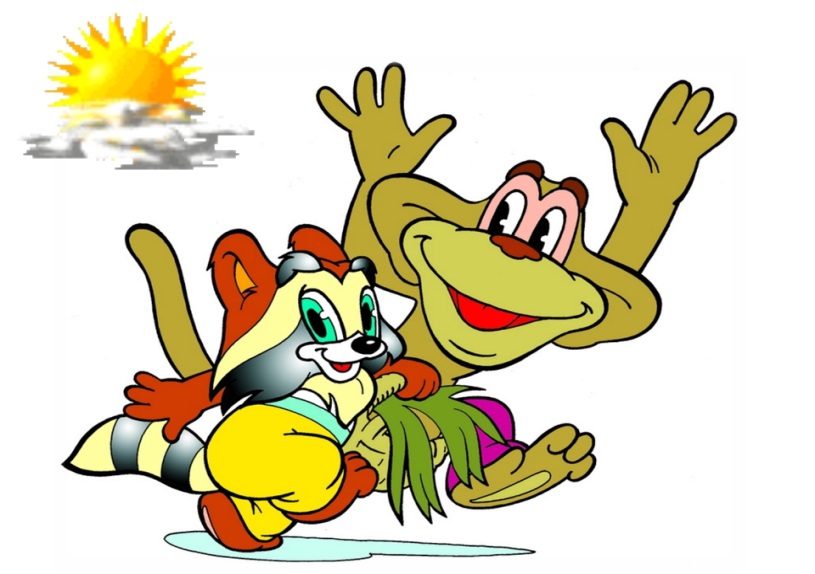 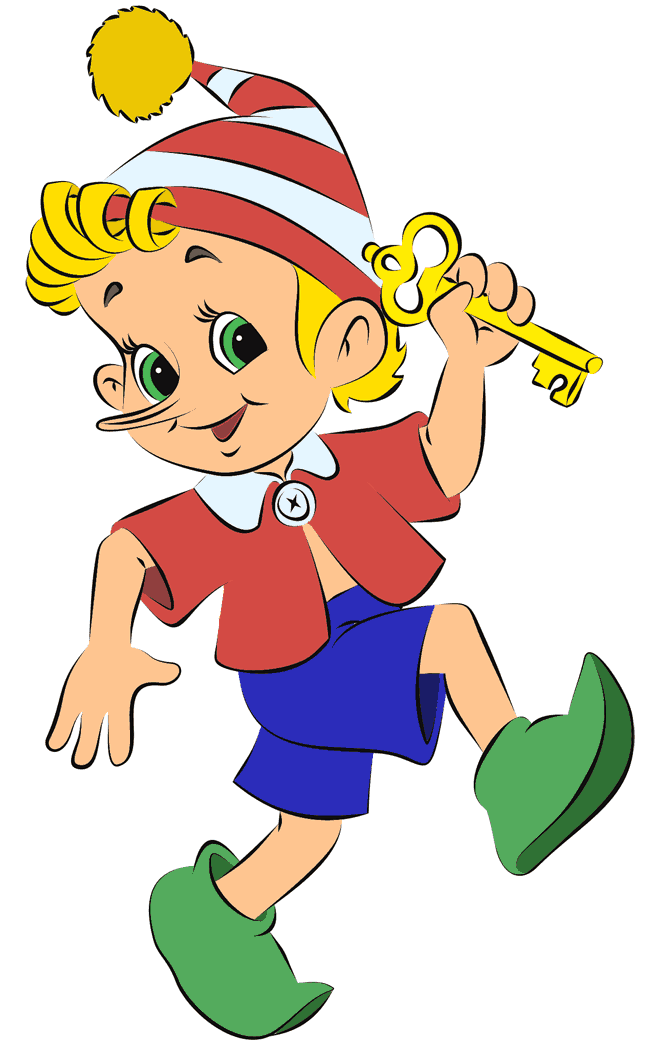 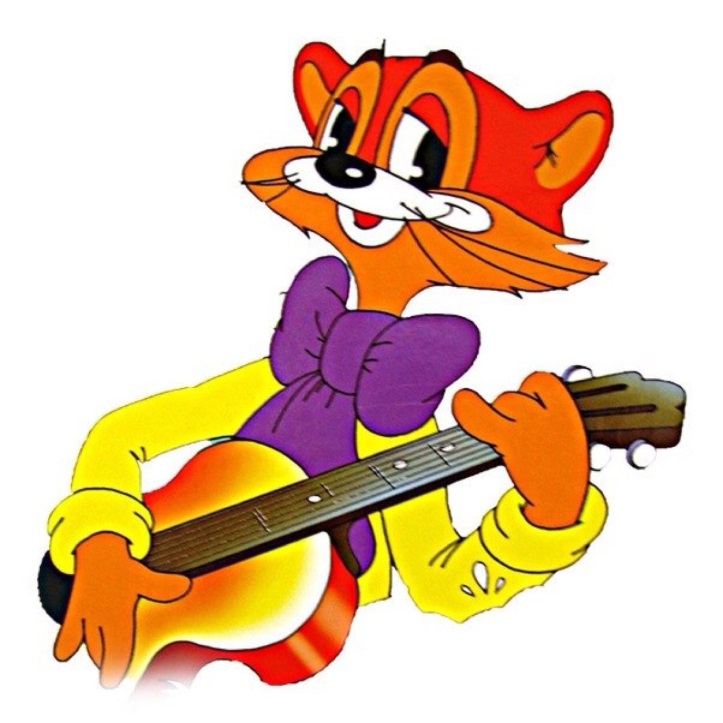 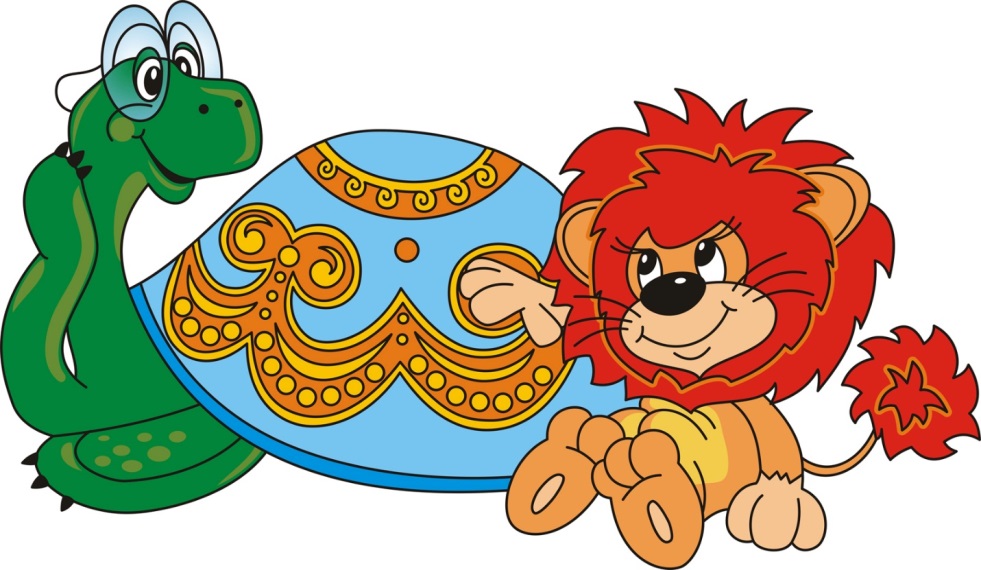 